Riverside Community College DistrictProposal to Articulate Secondary to Post Secondary CourseworkThis proposal was prepared by:Oftentimes, RCCD faculty will want to meet with the secondary faculty who teach this course to help them determine whether or not articulation is feasible.  Please list all faculty within the secondary district who teach the course.Secondary Course Equivalency (List all courses that must be completed successfully for articulation, e.g., Engineering 1A/1B)Post-secondary (RCCD) Course Equivalency (List only one RCCD course per form**)Please use one form for each request.  The proposal packet should be accompanied by the secondary school district or ROP official course outline of record (COR*), and sample final exams.  Send the complete proposal packet, via e-mail attachment, to:Riverside Community College DistrictCTE Projects Office, cte-info@rccd.edu*Do not submit an RCCD course outline with this proposal.**View RCCD course outlines to determine which course(s) might align by following the directions below.This request is for (place an “X” in the box):Renewal of an existing agreementxNew ArticulationName of Secondary DistrictSubmitted by (Name/E-mail)Faculty NameSchool SiteE-mail AddressCourse NumberCourse Name/TitleCourse Name/TitleLength of Course (semester/year)CALPADS CodeCourse NumberCourse Name/TitleNumber of UnitsStep 1:  Search RCCD course outlines at:  http://rccd.curricunet.com/PublicSearch/IndexStep 2:  Click the Course buttonStep 3:  Select the Subject from the drop-down menu, then click Search.Step 4:  This will open up a list of all the subject related course offered. To view specific outline, on corresponding course:Click the Paper iconClick on Course Outline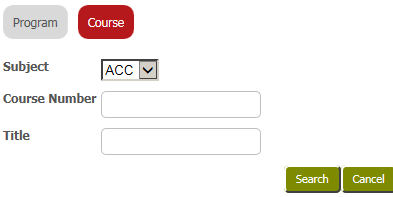 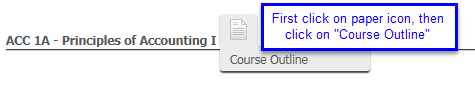 